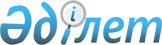 О признании утратившими силу некоторых приказов Министерства индустрии и новых технологий Республики Казахстан, Министра по чрезвычайным ситуациям Республики Казахстан и Министерства по инвестициям и развитию Республики КазахстанПриказ Министра по инвестициям и развитию Республики Казахстан от 30 марта 2016 года № 308

      В соответствии с пунктом 1 статьи 43-1 Закона Республики Казахстан от 24 марта 1998 года «О нормативных правовых актах» ПРИКАЗЫВАЮ:



      1. Признать утратившими силу некоторые приказы Министерства индустрии и новых технологий Республики Казахстан, Министра по чрезвычайным ситуациям Республики Казахстан, Министерства по инвестициям и развитию Республики Казахстан согласно приложению к настоящему приказу.



      2. Комитету индустриального развития и промышленной безопасности Министерства по инвестициям и развитию Республики Казахстан (Ержанов А.К.) обеспечить:



      1) направление копии настоящего приказа в Министерство юстиции Республики Казахстан;



      2) официальное опубликование настоящего приказа в периодических печатных изданиях и информационно-правовой системе «Әділет»;



      3) размещение настоящего приказа на официальном интернет-ресурсе Министерства по инвестициям и развитию Республики Казахстан и на интранет- портале государственных органов;



      3. Контроль за исполнением настоящего приказа возложить на курирующего вице-министра по инвестициям и развитию Республики Казахстан.



      4. Настоящий приказ вводится в действие со дня его официального опубликования.

      Министр                                    А. Исекешев      "СОГЛАСОВАН"

      Министр здравоохранения

      и социального развития

      Республики Казахстан

      ____________ Т. Дуйсенова

      "__" _______ 2016 года 

Приложение        

к приказу Министра    

по инвестициям и развитию 

от 30 марта 2016 года № 308 

Перечень утративших силу некоторых приказов Министерства индустрии и новых технологий Республики Казахстан, Министра по чрезвычайным ситуациям Республики Казахстан и Министерства по инвестициям и развитию Республики Казахстан

      1. Приказ исполняющего обязанности Министра индустрии и новых технологий Республики Казахстан от 27 декабря 2013 года № 447 «об утверждении профессионального стандарта «Аппаратчики в производстве фосфорной продукции» (зарегистрированный в Реестре государственной регистрации нормативных правовых актов за № 9381, опубликованный 18 июля 2014 года в информационно-правовой системе «Әділет»).



      2. Приказ исполняющего обязанности Министра индустрии и новых технологий Республики Казахстан от 27 декабря 2013 года № 448 «Об утверждении профессионального стандарта «Аппаратчики в производстве продукции хромовых соединений» (зарегистрированный в Реестре государственной регистрации нормативных правовых актов за № 9382, опубликованный 18 июля 2014 года в информационно-правовой системе «Әділет»).



      3. Приказ исполняющего обязанности Министра индустрии и новых технологий Республики Казахстан от 27 декабря 2013 года № 449 «Об утверждении профессионального стандарта «Аппаратчики в производстве хлор щелочной продукции» (зарегистрированный в Реестре государственной регистрации нормативных правовых актов за № 9380, опубликованный 18 июля 2014 года в информационно-правовой системе «Әділет»).



      4. Приказ исполняющего обязанности Министра индустрии и новых технологий Республики Казахстан от 27 декабря 2013 года № 450 «Об утверждении профессионального стандарта «Аппаратчики в производстве азотной продукции» (зарегистрированный в Реестре государственной регистрации нормативных правовых актов за № 9383, опубликованный 18 июля 2014 года в информационно-правовой системе «Әділет»).



      5. Приказ исполняющего обязанности Министра индустрии и новых технологий Республики Казахстан от 6 января 2014 года № 2 «Об утверждении профессионального стандарта «Производство асбестовых технических изделий» (зарегистрированный в Реестре государственной регистрации нормативных правовых актов за № 9428, опубликованный 8 августа 2014 года в информационно-правовой системе «Әділет»).



      6. Приказ исполняющего обязанности Министра индустрии и новых технологий Республики Казахстан от 6 января 2014 года № 4 «Об утверждении профессионального стандарта «Производство строительных изделий и конструкций» (зарегистрированный в Реестре государственной регистрации нормативных правовых актов за № 9429, опубликованный 8 августа 2014 года в информационно-правовой системе «Әділет»).



      7. Приказ Заместителя Премьер-Министра Республики Казахстан - Министра индустрии и новых технологий Республики Казахстан от 13 марта 2014 года № 74 «Об утверждении профессионального стандарта «Приборостроение» (зарегистрированный в Реестре государственной регистрации нормативных правовых актов за № 9392, опубликованный 11 июля 2014 года в информационно-правовой системе «Әділет»).



      8. Приказ Заместителя Премьер-Министра Республики Казахстан - Министра индустрии и новых технологий Республики Казахстан от 13 марта 2014 года № 75 «Об утверждении профессионального стандарта «Технология машиностроения (по видам)» (зарегистрированный в Реестре государственной регистрации нормативных правовых актов за № 9389, опубликованный 11 июля 2014 года в информационно-правовой системе «Әділет»).



      9. Приказ Заместителя Премьер-Министра Республики Казахстан - Министра индустрии и новых технологий Республики Казахстан от 13 марта 2014 года № 76 «Об утверждении профессионального стандарта «Механообработка, контрольно-измерительные приборы и автоматика в машиностроении» (зарегистрированный в Реестре государственной регистрации нормативных правовых актов за № 9402, опубликованный 11 июля 2014 года в информационно-правовой системе «Әділет»).



      10. Приказ Заместителя Премьер-Министра Республики Казахстан - Министра индустрии и новых технологий Республики Казахстан от 13 марта 2014 года № 77 «Об утверждении профессионального стандарта «Гибкие автоматические линии» (зарегистрированный в Реестре государственной регистрации нормативных правовых актов за № 9401, опубликованный 5 февраля 2015 года в газете «Казахстанская правда» № 23 (27899).



      11. Приказ Министра по чрезвычайным ситуациям Республики Казахстан от 13 марта 2014 года № 94 «Об утверждении профессионального стандарта «Лифтовое хозяйство и эскалаторы» (зарегистрированный в Реестре государственной регистрации нормативных правовых актов за № 9356, опубликованный 11 сентября 2014 года в газете «Казахстанская правда» № 177 (27798).



      12. Приказ исполняющего обязанности Министра по инвестициям и развитию Республики Казахстан от 26 декабря 2014 года № 296 «Об утверждении профессионального стандарта «Дистанционное управление в химическом производстве» (зарегистрированный в Реестре государственной регистрации нормативных правовых актов за № 10391, опубликованный 20 марта 2015 года в информационно-правовой системе «Әділет»).



      13. Приказ Министра по инвестициям и развитию Республики Казахстан от 30 декабря 2014 года № 339 «Об утверждении профессионального стандарта «Производство летательных аппаратов» (зарегистрированный в Реестре государственной регистрации нормативных правовых актов за № 10668, опубликованный 27 апреля 2015 года в информационно-правовой системе «Әділет»).
					© 2012. РГП на ПХВ «Институт законодательства и правовой информации Республики Казахстан» Министерства юстиции Республики Казахстан
				